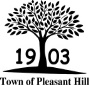 OFFICE AND MAINTENANCE HOLIDAY SCHEDULE Thanksgiving – Both office and maintenance shop will be closed Thurs and Fri NOV 28th and 29th.Christmas –     The office and maintenance will be closed Christmas Week – DEC 23rd thru 27th.                        (one exception is trash pickup Thursday the 26th which will be on normal schedule).SERVICES >>  BRUSH AND TRASH PICKUP HOLIDAY SCHEDULEThanksgiving - Brush Pickup –will be on normal schedule - TUES NOV 26th Thanksgiving - Trash Pickup – CHANGE - will be on WEDNESDAY, NOV 27th  Christmas    - Brush pickup – CHANGE - pickup will be SUSPENDED TUES DEC 24th Christmas    - Trash Pickup - will be on normal schedule - THURS DEC 26th                         We return to normal schedule the week of DEC 30th TOY/COAT DRIVEIn partnership with Cash Express, the Town of Pleasant Hill will be collecting toys and coats for those who need extra warmth of the body and/or spirit during the holidays.  There is a drop off point here at Town Hall.  Donations will be given to local families through The Grab. No need to wrap the gifts.  Please be generous, and thanks in advance for making some families holiday season brighter.DRIVER PROPERTY GRANT APPROVALPleasant Hill was approved for a driver property grant through PE Partners Insurance Company.  This allows Pleasant Hill to purchase some much-needed equipment to assure our Maintenance Team is safe and visible on the roads.WINTER PREPARATIONThe Town is preparing to enter into our winter schedule, which means Jaramy will be covering Town Hall solo from November through March.   Although, you may see a new sidekick helping Jaramy out on Trash pickup days.  Please remember to do your part by making sure your trash is secured and your cans are clean.   We are experiencing a serious problem with dirty cans with resident critters.  Please be considerate of our workers.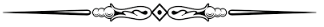 INSPIRATIONAL QUOTE                                                    Of the things we think, say or do:Is it the TRUTH?     Is it FAIR to all concerned?  Will it build GOOD WILL and BETTER FRIENDSHIPS?Will it be BENEFICIAL to all concerned?                                            Rotary Club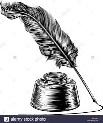            FROM THE MAYOR’S DESK - Lisa PatrickHappy Thanksgiving EveryoneRetirement Wishes – Pleasant Hill has been blessed with the best Maintenance Staff any mayor could ever wish for.  However, on October 31st Wayne Blankenship will join the ranks of the retired.  Heartfelt Congratulations to Wayne on this next chapter of his life.  He will always be a part of our Town Hall family … but God help Jaramy!  The winter months will be covered, however we will be looking for a new Maintenance sidekick and post a job in late Spring before the summer hours begin.Correspondence Update - It has been an interesting month in Pleasant Hill.  A number of rumors have circulated in the community, and in response, a special correspondence was drafted and placed at Town Hall, the Post Office, Linda’s Coffee Shop, the Water District, and the Community Church.  The letter to the Pleasant Hill residents addressed the rumors as they have been passed along to Town Hall, with an effort to answer each honestly.  If you have a concern or suggestion, bring it to see what we can do.  We can’t guarantee a solution, but we can guarantee a sincere attempt to help if it is out of our influence of control.  Please remember, we can’t tackle an issue if we are unaware.  Town Hall is open 10am – 2pm M-F.Notary Public Service – Kellie Dodson, our Town Clerk has registered for her appointment as a Notary Public.  That service will be free of charge in approximately one month-ish. Yet Another Rumor - Anyone using the UCC Community House needs to use biodegradable items.        Fact:  You do not need to use biodegradable items when using the Community House.  This is    per a phone call from the UCC trustee in charge of property.       Please, when you hear rumors, call Town Hall at 277-3813 to check out the facts.  If we don’t know, we will do our best to find where you need to go for the right answer.One of our 5 Main 2019 Priorities is to Increase Town RevenueWe discovered where with some of our regular vendor purchases we were not registered as ‘tax exempt’.  We will now realize a monthly savings from tax savings with these vendors.The Town changed phone/internet packages.  We still have cell phone setup, now receive a greater internet speed, yet will now be saving $60/mo.Cemetery Cost increase – A plot in either of our cemeteries will now cost $300 per burial site.  This is an increase of $50 per site.  Your Council made this decision based on a survey of cemeteries in the area.  We are still less than the lowest rate in Crossville cemeteries.  NEXT TOWN HALL MEETING – Tuesday, November 12th at Town Hall - starting at 6:00 pm.DID YOU KNOW?Linda’s Coffee Shop used to be the town General Market owned by variouslocal families over the years who are still living in the area?